GYMNÁZIUM, Park mládeže 5, 040 01 Košice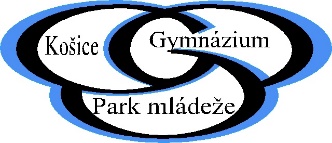 VYSTAVOVANIE  ODPISOV  VYSVEDČENÍGymnázium, Park mládeže 5 v Košiciach vydáva odpisy ročníkových vysvedčení a maturitných vysvedčení z dôvodu straty originálneho dokladu iba po predložení písomnej žiadosti o vystavenie odpisu vysvedčenia.Postup pri poskytovaní odpisov vysvedčení:Žiadosť o vystavenie odpisu vysvedčenia musí byť doručená na sekretariát školy osobne alebo poštou.Žiadosť musí obsahovať:Meno a priezvisko žiadateľa + adresa trvalého pobytu a tel.kontakt V prípade, že žiadateľom nie je absolvent gymnázia, ale iná osoba, musí mať k tomu písomné splnomocnenie overené notárom.Meno a priezvisko žiaka (aj rodné priezvisko)Dátum a miesto narodenia žiakaRodné číslo žiakaNázov školy (Gymnázium Košice-Šaca alebo Park mládeže)Študijný odborŠkolský rok, za ktorý žiadateľ odpis požaduje + trieda v danom šk.rokuŠkolský rok ukončenia štúdia Dôvod vydania odpisuVlastnoručný podpisLehota na vybavenie žiadosti je do 30 dní od jej doručenia.Odpis vysvedčenia sa v súlade so zákonom č. 18/2018 Z.z. o ochrane osobných údajov v platnom znení vydáva do vlastných rúk žiadateľa alebo osobe, ktorá má písomné splnomocnenie určené konkrétne na tento účel overené notárom. Poštou, ani emailom sa tieto listiny nedoručujú. Výnimkou je aktivovaná elektronická schránka na SLOVENSKO.SK, na ktorú vieme absolventovi gymnázia, v prípade nutnosti, zaslať sken odpisu vysvedčenia.V písomnom splnomocnení musí byť definovaný konkrétny účel splnomocnenia – buď na vyžiadanie odpisu vysvedčenia, alebo na jeho prevzatie alebo na oboje, s uvedením konkrétnych údajov (osobné údaje žiaka + osobné údaje žiadateľa + čísla občianskych preukazov + konkrétne údaje zo žiadosti ohľadom požadovaného odpisu vysvedčenia – školský rok, trieda, druh vysvedčenia). 